Teatr Polski Bydgoszcz - spektakle dedykowane szkołom w marcu 2020:Inna dusza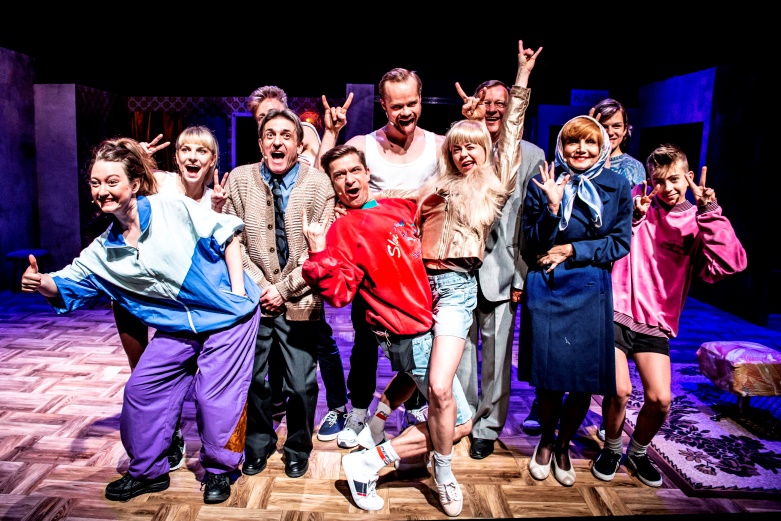 Sztuka powstała w oparciu o utwór Łukasza Orbitowskiego pt.: „Inna dusza”.reżyseria i tekst Michał Siegoczyńskiwspółpraca dramaturgiczna Magda Kupryjanowiczscenografia i kostiumy Katarzyna Sankowskamuzyka Kamil Paterreżyseria świateł / projekcje wideo Michał Głaszczkaruch sceniczny Alisa Makarenkoasystent reżysera Michał Surówkainspicjent  Hanna Gruszczyńskawystępują Izabela Baran, Emilia Piech, Michalina Rodak, Małgorzata Trofimiuk, Małgorzata Witkowska, Igor Kowalunas, Mirosław Guzowski, Damian Kwiatkowski, Jerzy Pożarowski, Krzysztof Prałat, Michał Surówka oraz oraz Jędrzej Dolata, Nikodem Dunajewski, Cezary Jędrzejewski, Igor Kondrat, Mateusz Musiał, Filip Paszkowski, Fabian PopielewskiDwa tygodnie temu przyszła mi do głowy myśl, by zabić Dominikę. Nie wiem czym to było spowodowane, ale czułem, że wzbiera we mnie agresja. Obmyśliłem jak dokonam zabójstwa – powie Jacek B., 13 maja 1999 r., po całonocnym przesłuchaniu. Nad ranem śledczy usłyszy, że to nie była jedyna ofiara zatrzymanego. Nareszcie się z tego wyzwoliłem – doda na koniec.Sąsiedzi będą się dziwić; to w końcu całkiem dobry chłopak był. Uprzejmy, z normalnej rodziny, nie pił, nie palił. W szkole, co prawda, nie szło mu dobrze, za to w cukierni był wzorem dla innych.Właściciel zakładu powie: Najlepszy z moich uczniów: dokładny, wręcz pedantyczny, do tego artystyczna żyłka. Na 650-lecie Bydgoszczy zrobił makietę zabytkowych spichrzy z czekolady i herbatników.Na wizję lokalną do mieszkania zamordowanej 16-latki wejdzie z promiennym uśmiechem. Spokojnie wskaże miejsca, gdzie schował zakrwawione ubrania i narzędzia zbrodni: tłuczek do mięsa i nóż.Równe dwadzieścia lat później, Michał Siegoczyński, reżyser ceniony za przenikliwą obserwację postaci, o których mówi ze sceny, bierze na warsztat historię bydgoskiego mordercy. Czym jest ów „pierwiastek zła”, który świadkowie procesu rzekomo widzieli w oczach oskarżonego? Czy chęć destrukcji przychodzi z zewnątrz, czy jest uśpiona w każdym z nas? I w końcu, co może czuć człowiek, kiedy pozbywa życia drugiego człowieka?Duża Scena TPB/ spektakl kameralny, czas trwania: 100 min przez przerwyTermin:9.03.2020, poniedziałek, godz. 19.0010.03.2020, wtorek, godz. 19.0011.03.2020, środa, godz. 19.00,12.03.2020, czwartek, godz.19.00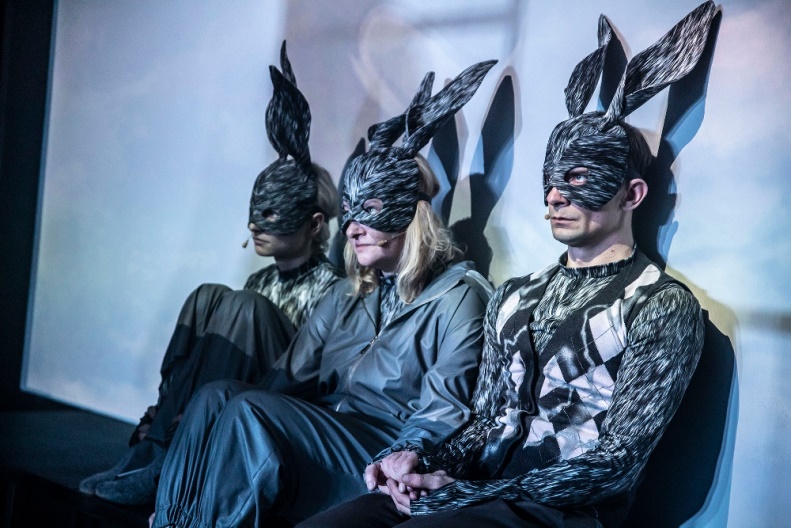 Murreżyseria Justyna Sobczyktekst i dramaturgia Justyna Lipko-Koniecznascenografia, kostiumy Magdalena Łazarczykmuzyka Sebastian Świąderchoreografia Filip Szatarskireżyseria światła Aleksander Prowalińskigraffiti Stach Szumskiinspicjent Adam Pakieławystępują Michalina Rodak, Małgorzata Trofimiuk, Małgorzata Witkowska, Mirosław Guzowski, Damian Kwiatkowski, Michał SurówkaSpektakl „Mur” to nie kartka z kalendarza, lekcja historii, czy nawet nie kolejna okoliczność obchodów rocznicy obalenia muru berlińskiego.To opowieść tocząca się na tle betonowej konstrukcji, która pewnego dnia rozdzieliła część świata na pół. Jak wygląda życie wokół muru? Jaką energię mur wyzwala w ludziach? Jak wpływa na los pojedynczych osób i jakie uruchamia w nich odruchy?  Czy ślady rozłamu zniknęły, a bliznę po murze można uznać za dowód zamkniętej przeszłości?  W końcu – co prowokuje ludzi, którzy ryzykują swoim życiem, by przedostać się na drugą stronę?„Mur” w reżyserii Justyny Sobczyk to próba refleksji nad procesami odnalezionymi w prywatnych historiach ludzi, którzy bezpośrednio lub pośrednio dotknęli muru berlińskiego. To również obraz ukazujący świadectwa zarówno odwagi i brawury, jak i zwątpienia i beznadziei, które na zmianę towarzyszyły bohaterom tej opowieści. Mur w tej historii przeobrazi się w scenę dla różnych zachowań, przejmie rolę performera  wpływającego na los jednostki, by na końcu stać się milczącym tłem dla życia realnych osób. Spektakl (nie) powstał z okazji 30. rocznicy obalenia muru berlińskiego.Sztuka powstała na podstawie książki „Mur. 12 kawałków o Berlinie” pod redakcją Agnieszki Wójcińskiej.Mała Scena TPB, 120 min, z 1 przerwą,  wiek: 14+Najbliższe pokazy:18.03.2020, czwartek, godz. 19.0019.03.2020, piątek, godz. 11.00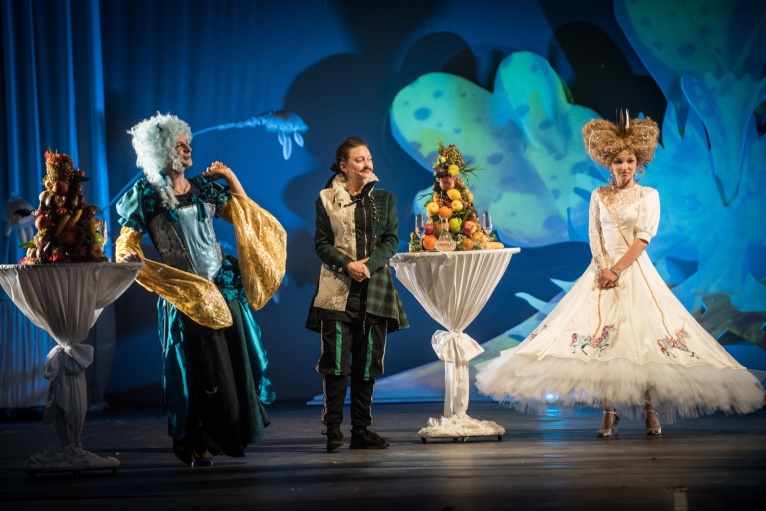 Sprzedawcy bajekreżyseria Jakub Kroftatekst i dramaturgia Maria Wojtyszkoscenografia i kostiumy Matylda Kotlińskareżyseria świateł Damian Pawellamuzyka Vratoslav Šrámekchoreografia Aneta Jankowskawideo Jakub Lech, Jakub Haderinspicjent Hanna Gruszczyńskawystępują Emilia Piech, Michalina Rodak, Małgorzata Witkowska/ Małgorzata Trofimiuk, Paweł L. Gilewski, Mirosław Guzowski, Marian Jaskulski, Damian Kwiatkowski, Jerzy Pożarowski, Michał Surówka, Marcin ZawodzińskiZnowu ten smok. Nie mylić ze smogiem. W każdej bajce musi pojawić się ziejący ogniem, pożerający mieszkańców potwór.Tylko kto właściwie się go jeszcze boi? Niby trzeba się go pozbyć, bo przynosi wiele strat, ale znowu nie ma chętnych. W tej bajce pojawi się też król. Jak zwykle chce oddać swoją córkę w ręce tego, kto pozbędzie się smoka. Biedna księżniczka. Będzie też królestwo, dworzanie, przekupki na targu i wszystko, czego można spodziewać się w bajkach. Prócz jednego.Do miasteczka przybędzie pewne rodzeństwo, które w błyskawiczny sposób wywróci wszystko to, co myślimy o bajkach, do góry nogami. W plątaninie przypadków i półprawd będą wchodzić z mieszkańcami miasta w rozmaite relacje, nawet w te, w które woleliby nie wchodzić. Dowiedzą się czym kończy się kłamstwo i doświadczą, że aby być szczęśliwym, nie trzeba wyjść za księcia i zamieszkać w zamku. Przecież w zamku jest nudno, lepiej zabić smoka i iść dalej w świat. Robić teatr, na przykład.Duża scena TPB/95 min. bez przerwyNajbliższe terminy:26.03.2020, czwartek, godz. 10.0027.03.2020, piątek, godz.10.00Zeszyty metodyczne do tych spektakli TPB dostępne są 
na stronie internetowej Miejskiego Ośrodka Edukacji 
i Nauczycieli w zakładce „Edukacja teatralna” (moen.edu.bydgoszcz.pl) oraz na stronie internetowej naszego Teatru w zakładce „Publikacje”